Nombre: _______________________La Prueba- Los Colores y AgreementTraduce en español.  (Translate into Spanish.) (18)four blue pens ________________________________________six yellow markers_______________________________________fourteen white papers_______________________________________one black backpack________________________________________twelve green erasers_________________________________________nine orange rulers_________________________________________---------------------------------------------------------------------------------------------------------------------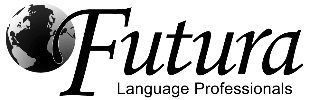 Nombre: _______________________La Prueba- Los Colores y AgreementTraduce en español.  (Translate into Spanish.) (18)four blue pens ________________________________________six yellow markers_______________________________________fourteen white papers_______________________________________one black backpack________________________________________twelve green erasers_________________________________________nine orange rulers_________________________________________